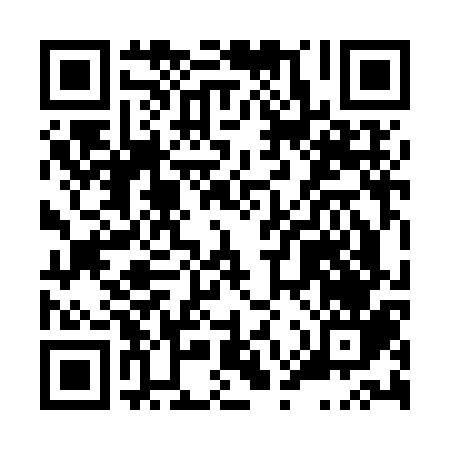 Ramadan times for Hualane, ChileMon 11 Mar 2024 - Wed 10 Apr 2024High Latitude Method: NonePrayer Calculation Method: Muslim World LeagueAsar Calculation Method: ShafiPrayer times provided by https://www.salahtimes.comDateDayFajrSuhurSunriseDhuhrAsrIftarMaghribIsha11Mon6:186:187:431:575:298:108:109:3012Tue6:196:197:441:575:288:098:099:2913Wed6:206:207:451:565:278:078:079:2714Thu6:216:217:461:565:268:068:069:2615Fri6:226:227:471:565:268:058:059:2416Sat6:236:237:481:565:258:038:039:2317Sun6:246:247:481:555:248:028:029:2118Mon6:246:247:491:555:238:008:009:2019Tue6:256:257:501:555:227:597:599:1920Wed6:266:267:511:545:217:587:589:1721Thu6:276:277:521:545:207:567:569:1622Fri6:286:287:521:545:197:557:559:1423Sat6:296:297:531:545:187:537:539:1324Sun6:306:307:541:535:177:527:529:1125Mon6:316:317:551:535:177:517:519:1026Tue6:316:317:561:535:167:497:499:0827Wed6:326:327:561:525:157:487:489:0728Thu6:336:337:571:525:147:467:469:0529Fri6:346:347:581:525:137:457:459:0430Sat6:356:357:591:515:127:447:449:0331Sun6:366:368:001:515:117:427:429:011Mon6:366:368:001:515:107:417:419:002Tue6:376:378:011:515:097:397:398:583Wed6:386:388:021:505:087:387:388:574Thu6:396:398:031:505:077:377:378:565Fri6:406:408:041:505:067:357:358:546Sat6:406:408:041:495:057:347:348:537Sun5:415:417:0512:494:046:336:337:528Mon5:425:427:0612:494:036:316:317:509Tue5:435:437:0712:494:026:306:307:4910Wed5:435:437:0712:484:016:296:297:48